АКАДЕМИЈА СТРУКОВНИХ СТУДИЈА ЗАПАДНА СРБИЈА●  ●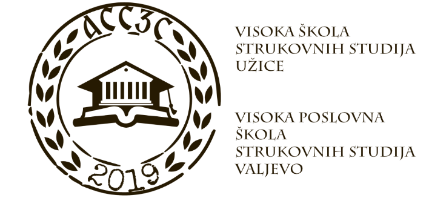 Студијски програм: Предмет: СЕМИНАРСКИ РАД, . годинеТЕМА:оценаоценаод макс.од макс.датумпотписПредметни наставник:наставникАсистент/сарадник: сарадникстудент:студент:бр. индекса